广州南方学院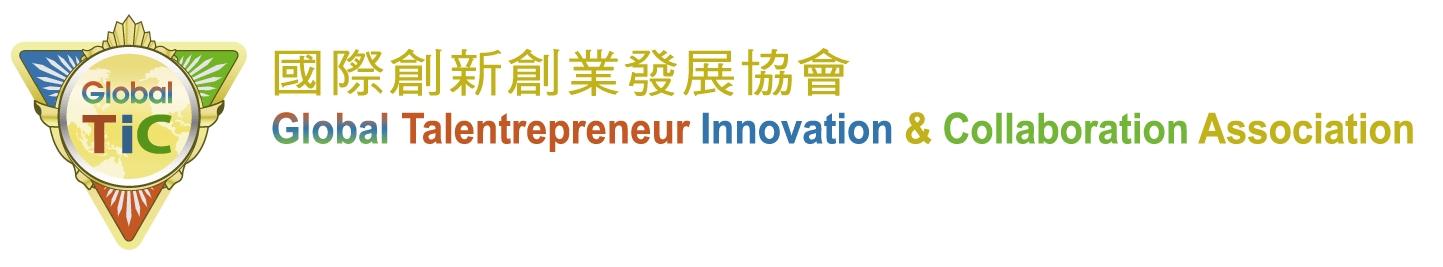 2021互联网+大学生创新创业大赛国际创新创业发展协会辅导说明为鼓励创业家精神、创业技能及创业经验积累与培训，同时鼓励红色筑梦之旅、乡村振兴、社会企业发展，现邀请国际创新创业协会立案辅导广州南方学院，安排资深产业专家及创投顾问对大学生互联网+创新创业项目进行专业深度竞赛辅导、路演简报技巧指导及提供商机链结建议，以争取省赛及国赛资格。本辅导计划可同时可搭配创新创业种子师资培训。本次上课平台为企业微信（视频会议），时程分为两阶段安排如下（具体会议安排及师资简介见附件）：（一）第一阶段：8次课程讲授预计6月5日(周六)-6月6日(周日)，6月12日(周六)-6月13日(周日)，每次课时两小时，课程时间上午10:00-12:00，下午14:30-16:30，共计16学时。学员为300队队伍负责人（或其中一名成员）及相关老师。辅导课程课题如下:（二）第二阶段:4小时讲授路演课程+9次路演指导1.6月30日校队确认后进行2.结束第9次及第10次培训课程后，将进入简报辅导阶段，对校队及老师完成后续课程(含种子教师见习课程)。每阶段辅导3次，共计9次。规划内容如下:第一次学生团队辅导性质—提供建议；第二次学生团队深度挑战(8-9月进行)；第三次学生团队综合辅导、挑战。简报辅导规划说明如下：  1.大学生创新创业团队辅导:每次简报隔一~二周进行，第三次主要以辅导及深度挑战(6成: 辅导、4成: 挑战)，每次辅导皆会安排专业评委及创投进行深度提点辅导，根据最后决赛属性的不同安排专业评委，其中包含之前互联网+的评委。同时搭配培训课程。(安排10-15分钟路演，30分钟提点辅导）。2.创新创业种子师资培训阶段1: 预计在第二次辅导挑战时可安排校内其他老师见习，1-2小时的创新创业咨询辅导见习，学习如何辅导团队，提问的方式，见习老师需做笔记(国创会将安排一位评审协助辅导），作为课堂作业。（40分钟引导说明）。 3.创新创业种子师资培训阶段2: 参与简报辅导课程的老师可以挑选参与简报的一个团队或自己辅导的团队(不必然是校队)，提出辅导建议，最后根据三次辅导写一份认领这些团队的辅导报告，另外再参与两个小时的“创新创业咨询业师顾问辅导”课程，结业后由国创会颁发“创新创业种子师资见习业师辅导认证”证书。创新创业种子师资报名条件：1.创新创业的经验兴趣或研究的老师2.有创新创业教育或竞赛的经验师资简介序日期课程讲师时数16/5 10:00-12:00创新创业课程介绍&创业市场分析及商机辨识 (选题&破题)杨士进226/514:30-16:30红色逐梦之旅, 乡村振兴, 社会企业  - 互联网+创业大赛辅导杨士进236/6 10:00-12:00产品设计思考与技术应用商品化 - 创客, 互联网+蔡适阳246/614:30-16:30产品设计思考的操作演练(World Café - Design Thinking: SET/POG & CPU)杨士进/蔡适阳256/12 10:00-12:00技术商品化应用实例 (核心技术&专利智财)蔡适阳/施焕旭266/1214:30-16:30业务营销策略 (市场, SWOT, 5力, 竞争者分析)刘大椿276/1310:00-12:00商业模式及获利模式  - 互联网+创业大赛辅导魏梅金286/1314:30-16:30计划书撰写案例实作与简报技巧 (1&2)杨士进296/30后安排计划书撰写案例实作与简报技巧 (3)施焕旭2106/30后安排创业之财务规划实务&事业经营与募资规划 - 创业资本募集与设计 (估值及股权结构)TBA2编号姓名性别任职单位/职称专长1杨士进男现职:国际创新创业协会/秘书长皓样科技公司/董事长经历:中小企业深度辅导 (海峡两岸经营诊断、策略、生产制造合理化及自动化辅导)1.互联网+大学生创新创业竞赛评审、上海海峡两岸青年创业大赛评审、新加坡社会企业 SVC 国际评委、美洲国家创业大赛 TIC Americas 国际评委、千里马创业竞赛评审、台北科技大学- 2020学生实务专题竞赛2.国际市场业务营销开发及通路经营管理辅导顾问、产品开发辅导顾问、自动化工业工程辅导顾问、创新创业辅导顾问、创业教育种子师资讲师、国内及国际创业竞赛主办及评审。2蔡适阳男现职:国际创新创业协会/总顾问精营管理顾问/董事长经历:研华股份有限公司二位创办人之一1.上海海峡两岸青年创业大赛评审、千里马创业竞赛评审、台北科技大学- 2020学生实务专题竞赛、互联网+大学生创新创业竞赛辅导业师2.企业经营策略与产品策略实务创业之营运计划书撰写、创新与创业精神的实践、三创学程设计与规划、技术商品化之实务运作3刘大椿男经历:教育部审定-专科以上学校讲师资格 /业界师资 经济部中小企业处 [创业家圆梦坊]  绩优创业辅导顾问经济部商业司 GSP优良服务认证 现场评核委员劳动部劳动力发展署(前行政院劳工委员会职训局) 创业咨询辅导团顾问 1.上海海峡两岸青年创业大赛评审、千里马创业竞赛评审、互联网+大学生创新创业竞赛辅导业师2.建筑营建工程相关行业、旅行社&旅馆相关行业、中小型企业-制造业、流通业、服务业4魏梅金女现职:厦门台澍教育科技有限公司/负责人经历:国泰安创就业事业部群群总经理协助计划企业财务及股本形成规划、并购及募资、互联网+大学生创新创业竞赛辅导业师创新创业教育培训经营管理与营销规划5施焕旭男现职:工业技术研究院/信息与通讯研究所/项目组长经历:2010~2011 行政院全球招商联合服务中心 副执行长1.曾参与上海海峡两岸青年创业大赛评审、千里马创业竞赛评审互联网+大学生创新创业竞赛评审、互联网+大学生创新创业竞赛辅导业师2.新产品开发流程、谈判技巧、简报技巧